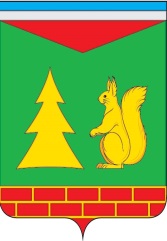 Ханты - Мансийский автономный округ – ЮграСоветский районАДМИНИСТРАЦИЯ ГОРОДСКОГО ПОСЕЛЕНИЯ ПИОНЕРСКИЙП О С Т А Н О В Л Е Н И Е«29» марта 2024 г.                                                                                                                         № 97О внесении изменений в Приложение к постановлению Администрации городского поселения Пионерский от 01.09.2022 № 351 «Об утверждении административного регламента предоставления муниципальной услуги  «Присвоение адреса объекту адресации, изменение и аннулирование такого адреса»В соответствии с Федеральным законом от 06.10.2003 № 131-ФЗ «Об общих принципах организации местного самоуправления в Российской Федерации», Федеральным законом от 27.07.2010 № 210-ФЗ «Об организации предоставления государственных и муниципальных услуг», Уставом городского поселения Пионерский, постановлением Администрации городского поселения Пионерский от 18.06.2013 № 222/НПА «Об утверждении Порядка разработки и утверждения административных регламентов предоставления муниципальных услуг» 1. Внести в Приложение к  постановлению Администрации городского поселения Пионерский от 01.09.2022 № 351 «Об утверждении административного регламента предоставления муниципальной услуги «Присвоение адреса объекту адресации, изменение и аннулирование такого адреса» следующие изменения и дополнения:1.1. В пункте 2.5:1.1.1. в подпункте 1) после слов «объекту адресации» дополнить словами «с приложением выписки из государственного адресного реестра об адресе объекта адресации или уведомления об отсутствии сведений в государственном адресном реестре»;1.1.2. в подпункте 2) после слов «объекту адресации)» дополнить словами «с приложением выписки из государственного адресного реестра об адресе объекта адресации или уведомления об отсутствии сведений в государственном адресном реестре».1.2. Пункт 2.6 изложить в следующей редакции:	«2.6. Принятие решения о присвоении объекту адресации адреса или аннулировании  его адреса, решения об отказе в присвоении  объекту адресации  адреса или аннулировании  его адреса,   а  также  размещение соответствующих сведений об   адресе объекта адресации в государственном адресном осуществляются Уполномоченным органом:а) в случае подачи заявления на бумажном носителе – в срок не более 10 рабочих дней со дня поступления заявления;б) в случае подачи заявления в форме электронного документа – в срок не более 5 рабочих дней со дня поступления заявления.». 1.3. Дополнить пунктом 2.6.1. следующего содержания:«2.6.1. В случае принятия Уполномоченным органом решения о присвоении объекту адресации адреса или аннулировании его адреса на основании заявлений физических или юридических лиц, указанных в пункте 1.2 настоящего регламента, и размещения им сведений об адресе объекта адресации в государственном адресном реестре оператор федеральной информационной адресной системы по запросу Уполномоченного органа предоставляет в срок не позднее одного календарного дня со дня размещения сведений об адресе объекта адресации в государственном адресном реестре в Уполномоченный орган выписку из государственного адресного реестра об адресе объекта адресации или уведомление об отсутствии сведений в государственном адресном реестре с использованием портала адресной системы или единой системы межведомственного электронного взаимодействия.».1.4. В пункте 6.3 слова «передает документы в многофункциональный центр» заменить словами «передает документы с приложением выписки из государственного адресного реестра об адресе объекта адресации или уведомления об отсутствии сведений в государственном адресном реестре в многофункциональный центр». 2. Опубликовать настоящее постановление в бюллетене «Пионерский вестник» и разместить на официальном сайте Администрации городского поселения Пионерский.3. Настоящее постановление вступает в силу после его официального опубликования.4. Контроль за исполнением настоящего постановления возложить на начальника юридического отдела Лисицину Наталию Геннадьевну.Глава городского поселения Пионерский                                                                   В.С. Зубчик